            КАРАР                                                                   ПОСТАНОВЛЕНИЕ       28 июль 2022 й.   		           № 49                            28 июля 2022 г.            О внесении изменений в постановление  главы  сельского поселения Баймурзинский сельсовет от 22.03.2018 года № 22 «Об утверждении Порядка размещения сведений о доходах, расходах, об имуществе и обязательствах имущественного характера лиц, замещающих муниципальную  должность и должности муниципальной службы в Администрации сельского поселения  Баймурзинский  сельсовет муниципального района Мишкинский район Республики Башкортостан, а также сведений о доходах, расходах, об имуществе и обязательствах имущественного характера их супруги (супруга) и несовершеннолетних детей на официальном сайте  муниципального района Мишкинский район Республики Башкортостан и предоставления этих сведений общероссийским средствам массовой информации»           С учетом внесенных изменений  Федеральным   законом от 31.07.2020 года № 259-ФЗ  в Федеральный закон от 03.12.2012 года № 230-ФЗ « О контроле за соответствием расходов лиц, замещающих государственные должности, и иных лиц их доходам», которые вступили в силу с 01.01.2021 года, Указа Президента Российской Федерации от 10 декабря 2020 года № 778 « О мерах по реализации отдельных положений  Федерального закона «О цифровых финансовых активах, цифровой валюте и о внесении изменений в отдельные  законодательные акты Российской Федерации» администрация сельского поселения Баймурзинский сельсовет муниципального района Мишкинский район Республики Башкортостан   п о с т а н о в л я е т:      1.  В  п.2    Приложения  к постановлению  главы  сельского поселения Баймурзинский сельсовет  от 22.03.2018 года № 22 «Об утверждении Порядка размещения сведений о доходах, расходах, об имуществе и обязательствах имущественного характера лиц, замещающих муниципальную  должность и должности муниципальной службы в Администрации сельского поселения  Баймурзинский  сельсовет муниципального района Мишкинский район Республики Башкортостан, а также сведений о доходах, расходах, об имуществе и обязательствах имущественного характера их супруги (супруга) и несовершеннолетних детей на официальном сайте  муниципального района Мишкинский район Республики Башкортостан и предоставления этих сведений общероссийским средствам массовой информации»      Добавить пп. е) сведения  о цифровых финансовых активах, цифровых правах, включающих одновременно цифровые финансовые активы и иные  цифровые права, утилитарных цифровых правах и цифровой валюте, и далее по тексту.     2. Настоящее постановление разместить на официальном сайте Администрации сельского поселения Баймурзинский сельсовет муниципального района Мишкинский район Республики Башкортостан https://baimurs.mishkan.ru/.       3. Контроль за исполнением настоящего постановления оставляю за собой.Глава  сельского поселения                                    А.М. Ильтубаев                      Башкортостан Республикаһының Мишкэ районы муниципаль районының Баймырза  ауыл советыАуыл биләмәһе  Хакимиәте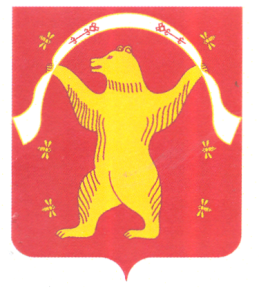 Администрация сельского поселения Баймурзинский сельсовет муниципального района Мишкинский районРеспублики Башкортостан